ПРОЄКТУКРАЇНАВиконавчий комітет Нетішинської міської радиХмельницької областіР І Ш Е Н Н Я10.06.2021					Нетішин				   № ___/2021Про встановлення режиму роботи пересувних тимчасових споруд з надання послуг з відпочинку та розваг фізичної особи-підприємця І. ЛаскінаВідповідно до підпункту 4 пункту «б» статті 30, пункту 3 частини 4  статті 42 Закону України «Про місцеве самоврядування в Україні», рішення п’ятдесят другої сесії Нетішинської міської ради VІI скликання від 01 березня 2019 року «Про порядок розміщення об’єктів торгівлі, сфери послуг та розваг» та з метою розгляду звернення фізичної особи-підприємця Ігоря Ласкіна, зареєстрованого у виконавчому комітеті Нетішинської міської ради 08 червня 2021 року за № 34/2145-01-13/2021, виконавчий комітет Нетішинської міської ради    в и р і ш и в:1. Установити за погодженням з власником такий режим роботи пересувних тимчасових споруд з надання послуг з відпочинку та розваг (атракціонів «Лунопарк»), розташованих за адресою: у районі між р. Горинь та вул. Шевченка, від 10 до 27 червня 2021 року:початок роботи	- 15:00 год.перерва на обід	- відсутнякінець роботи	- 22:00 год.вихідний день	- відсутній.2. Контроль за виконанням цього рішення покласти на заступника міського голови Оксану Латишеву.Міський голова							Олександр СУПРУНЮК  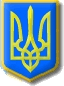 